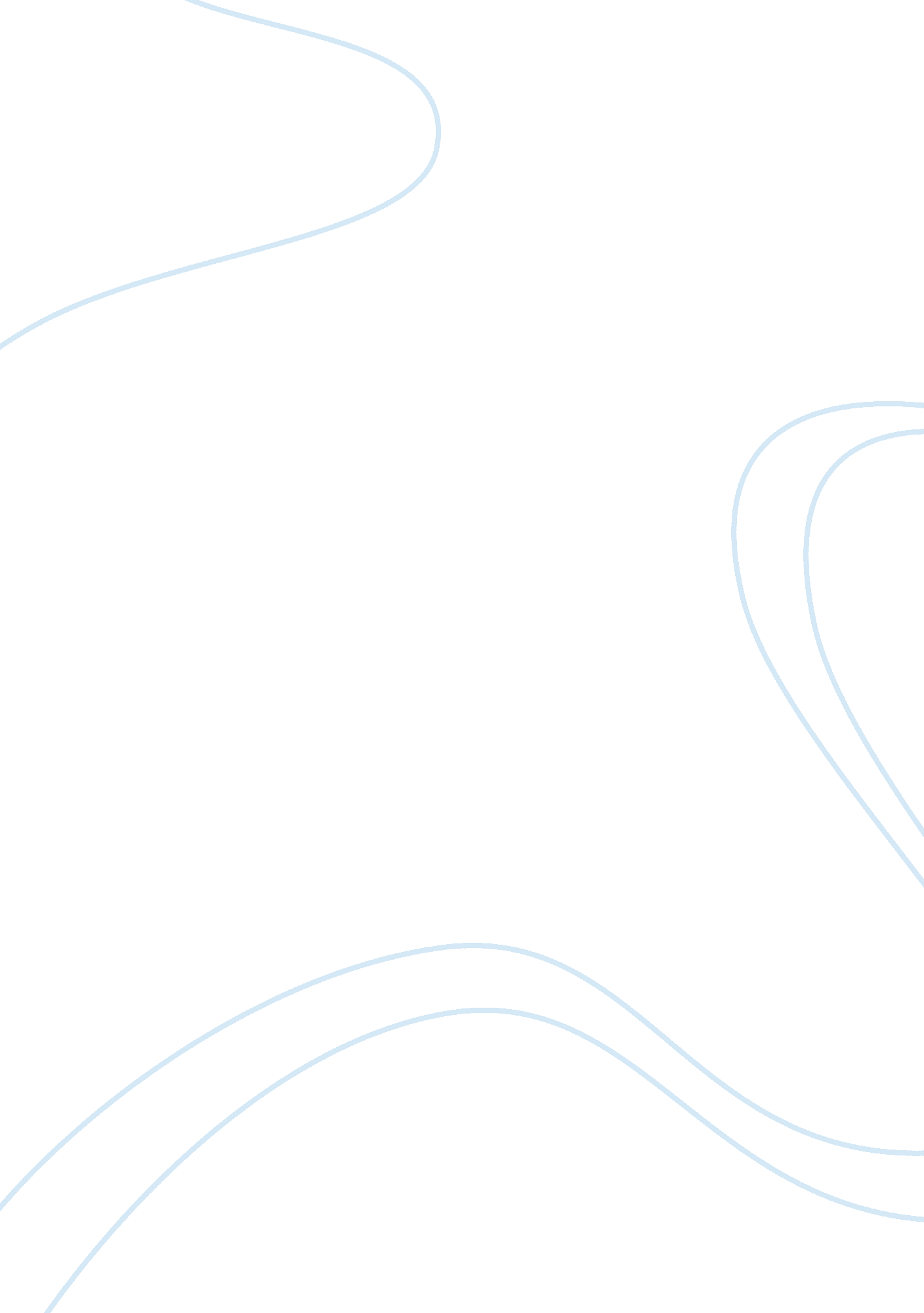 In their heads. they all are very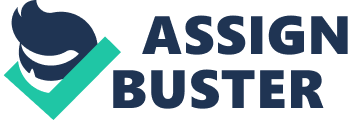 Inchapter 13, the remaining five that are alive, sit and think in theirheads.  They all are very frightened andthey do not talk to each other. Only Lombard’ssenses are heightened with his ears picking up the smallest sound and his stepwas quicker and lighter.  It was allquiet until Armstrong asked everyone if they should do something instead ofsitting like lighting a bonfire, but the idea was quickly diminished because ofthe weather outside.  Then, they all goto the drawing room. They sit in silenceagain and ate lunch.  Lunch consisted ofcanned foods and the remaining five all ate standing round the kitchen table.  After lunch, they all “ herded” up and went tosit some more in the drawing room. Allof them were still very extremely paranoid, sitting still in silence, thinkingin their heads that the killer is sitting with them.  Then, the bell struck five and all of themjumped up.                Whenthe bell struck five, Vera asked if anyone wanted tea.  Blore said he wanted a cup, but Wargrave saidthat they all would like to see her make tea, the sense was implied thatWargrave didn’t trust her.  So all ofthem went to the kitchen and watched Vera make tea. Only Vera and Blore drink the tea and theother three drink whiskey.  After theyfinish their drinks, they all go back to the drawing room.  When Lombard switches on the switch, there isno electricity because Rogers did not go the generator. Lombard goes and comes back with candles andthey light five of them.                Attwenty past six, Vera goes and takes a shower. When she enters the bathroom, she smells the ocean and she has aflashback about Hugo. The, as she stoodthere she felt a clammy “ hand” touch her throat.  She screams and all the men come up exceptfor Wargrave.  They all figure out thatit was just a long and thick piece of seaweed. Then they all look for Wargrave since the men all thought that he cameup with them.  They finally find Wargravein the drawing room, but he is dead from a shot to the head with the revolver. 